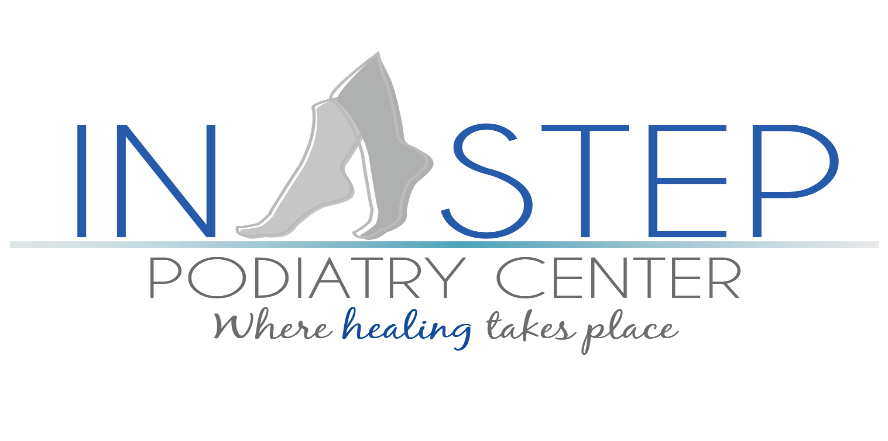 Website Refund PolicyIf you are not entirely satisfied with your purchase, we're here to help. Payments: Payments on the website are only toward account balance/billing statements. No retail items are for purchase online.Returns: There is a no returns on any retail or non-claim charges items purchase at the office. Refunds/Cancellations: Once a payment is made to your account it will be posted.  No refunds will be credited once posted to a balance. If there is a credit on the account, it will be applied to future appointments/claims unless the office is contacted to provide the refund. If requested, you will receive the credit within a certain amount of days, typically 7-10 business days depending on your card issuer's policies.